ПРОЕКТ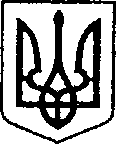 УКРАЇНАЧЕРНІГІВСЬКА ОБЛАСТЬН І Ж И Н С Ь К А    М І С Ь К А    Р А Д АВ И К О Н А В Ч И Й    К О М І Т Е ТР І Ш Е Н Н Явід _14 березня 2024 року            м. Ніжин		                                № 139Про забезпечення робіт з інженерного обладнання важливих об’єктів У відповідності до ст.ст. 36, 42, 53, 59, 61 Закону України «Про місцеве самоврядування в Україні, Регламенту Ніжинської міської ради VIII скликання, затвердженого рішенням Ніжинської міської ради 24.12.2020 р. №27-4/2020 (зі змінами), Указу Президента України «Про введення військового стану в Україні» від 24.02.2022 № 64 (зі змінами), постанови Кабінету Міністрів України від 11.03.2022 № 252 «Деякі питання формування та виконання місцевих бюджетів у період воєнного стану», на виконання постанови Кабінету Міністрів України 12.10.2022 №1178 «Про затвердження особливостей здійснення публічних закупівель товарів, робіт і послуг для замовників, передбачених Законом України “Про публічні закупівлі”, на період дії правового режиму воєнного стану                        в Україні та протягом 90 днів з дня його припинення або скасування»,                            п. 3 Додатку 1 до Комплексної програми заходів та робіт з територіальної оборони Ніжинської міської територіальної громади на 2024 рік, затвердженої рішенням Ніжинської міської ради VIII скликання від 08.12.2023 №2-35/2023 (зі змінами), листів Ніжинської районної військової адміністрації від 28.02.2024 № 01-19/1154 та Управління житлово-комунального господарства та будівництва від 08.03.2024 №01-14/178,  виконавчий комітет Ніжинської міської ради вирішив:1. Фінансовому управлінню Ніжинської міської ради (Писаренко Л.В.) перерахувати Управлінню житлово-комунального господарства та будівництва Ніжинської міської ради кошти в сумі 26 450,00 грн (КПКВК 1218240, КЕКВ 2240) для розрахунків по наданих транспортних послугах при обладнанні важливих об’єктів (напрямків) в інженерному відношенні.2. Т.В.О.начальника відділу з питань надзвичайних ситуацій, цивільного захисту населення, оборонної та мобілізаційної роботи Мурашку С.М. забезпечити розміщення цього рішення протягом п’яти робочих днів на офіційному сайті Ніжинської міської ради.3. Контроль за виконанням рішення покласти на першого заступника міського голови з питань діяльності виконавчих органів ради Вовченка Ф.І.Головуючий на засіданні виконавчогокомітету Ніжинської міської ради -Перший заступник міського голови з питань діяльності виконавчих органів ради                                              Федір ВОВЧЕНКО 